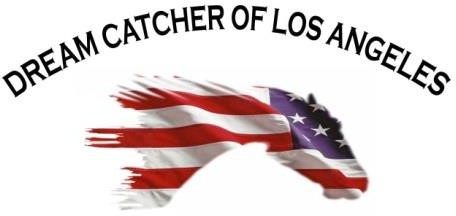 Dream Catcher of Los Angeles Therapeutic Riding CentersLocation Address: 1003 West Carson Street Long Beach, CA 90810Phone: 310-350-1311	Email: Info@dreamcatcherla.com Mailing Address: PO Box 41501, Long Beach, CA 90853www.dreamcatcherla.comParticipant’s ApplicationDate 	Participant Name: 	Phone:  	DOB 	Age 	Height 	Weight 		Gender M FAddress							 Tel. Home 		Work/Cell					 Email:							 Employer/School							 Address: 			Tel;			 Name of Parent or Guardian: 						  Tel Home: 	Work: 			Cell:			 Address (if different than above) 						  Referral Source: 						 How did you hear about the program: 				 I am a new rider 	Yes 	No	I am a returning rider 	Yes 	NoI am a new rider and have previously ridden with another therapeutic center   Yes   No If yes, how long 	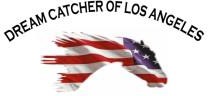 Participant Liability Release, Confidentiality Agreement, Photo & Video ReleaseParticipant Name: 	Date:  	Parent/Legal Guardian/ Conservator (if applicable)  	 Liability Release:Name of Parent/Guardian/Conservator 	I acknowledge the risks and potential risks for horseback riding and activities in and around a facility where horses are kept and farm machinery operated. However, I feel that the possible benefits to me/my son/my daughter/my ward are greater than the risk assumed. Intending legally to bind myself, my heirs, and assigns, executors or administrators, I hereby waive and release forever all claims for loss ordamages of any kind against Dream Catcher of L.A. Therapeutic Riding Centers, its’ Board of Directors, Instructors, Therapists, aids, Volunteers and employees for any and all injuries and losses that I/my son/my daughter/my ward may sustain while participating in the Dream Catcher of L.A. TherapeuticRiding Centers program. This release includes without limitation the risk of negligent instruction and supervision. I engage in activities at Dream Catcher of L.A. Therapeutic Riding Centers voluntarily with knowledge of the risks and I assume all risks of injury, death, and property damage that may result. I agree to bear any loss myself. I acknowledge that Dream Catcher of L.A. Therapeutic Riding Centers and the property owners are materially relying on this waiver and assumption of risk in allowing me/my son/my daughter/my ward to participate in the Dream Catcher of L.A. Therapeutic Riding Centers activities on said property.Date 	 Confidentiality Agreement:Signature 	(Client, Parent or Legal Guardian)I understand that all the information (written and verbal) about participants at this Professional Association of Therapeutic Horsemanship (PATH, International center) is confidential and not to be shared with anyone without expressed written consent of the participant and their parent/guardian in the case of a minor.Date 	Signature 	(Client, Parent or Legal Guardian Photo and Video Release: (please check one) 	I consent to and authorize 	I do not consentThe use and reproduction by Dream Catcher of LA Therapeutic Riding Centers of any other audio/visual materials taken of me/my son/my daughter/my ward for distribution to the public for promotional printed materials, educational activities or for any other use for the benefit of the program.Date ____________Signature 	_______(Client, Parent or Legal Guardian)Authorization for Emergency Medical Treatment FormName 	DOB 		Phone		 Address					 Physician’s Name 		Preferred Medical Facility_ 	_			 Health Insurance Company 		_ Policy # 		 Allergies to Medications 			  Current Medications 			 In the Event of an Emergency Contact:Name 	Relation 	Phone	 Name 	Relation 	Phone 	Consent for Emergency Medical Treatment:In the event of an Emergency medical aid/treatment is required due to illness or injury during the process of receiving services, or while being on the property of the agency,I authorize Dream Catcher of L.A. Therapeutic Riding Centers to:Secure and retain medical treatment and transportation if needed.Release client records upon request to the authorized individual or agency involved in the medical emergency treatment.This authorization includes x-rays surgery, hospitalization, medication and any treatment procedure deemed “life-saving” by the physician. This provision will only be invoked if the person(s) above is unable to be reached.Date 	Consent Signature 	(Client, Parent or Legal Guardian)Non-Consent for Emergency Medical Treatment:I do not give my consent for emergency medical treatment/aid in the case of illness or injury during the process of receiving services or while being on the property of the agency.Parent or legal guardian will remain on site at all times during equine assisted activity In the event emergency treatment/aid is required, I wish the following procedure to take place: 	Date 	Non-Consent Signature 	(Client, Parent or Legal Guardian)Signed in Presence of center staffParticipant’s Health HistoryName: 	Diagnosis: 	Please indicate current or past difficulties in the following areas: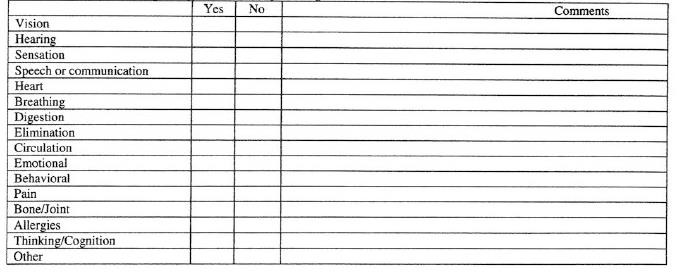  Please list what medications are currently being taken, including over-the-counter medication: Mobility Status (walks unassisted, assistant devices, etc): Goals (why are you applying for participation? What would you like to see accomplished?)These categories are simply meant as guidelines and may not apply to all riders: Riding Goals	Physical GoalsCognitive Goals:Social Goals 4Information for Physician(Please give to the rider’s physician as a guideline for Therapeutic Riding)The following conditions, if present, may represent precautions or contraindications to therapeutic horseback riding. Please complete the Dream Catcher of Los Angeles Medical Release and Health History Assessment forms. Also, please note if any of the following conditions are present, and to what degree.Orthopedic	Medical/SurgicalSpinal Fusion	AllergiesSpinal Instabilities/Abnormalities	CancerAtlantoaxial Instabilities	Poor EnduranceScoliosis	Recent SurgeryKyphosis	DiabetesLordosis	Peripheral Vascular Disease Hip Subluxation and Dislocation	Varicose VeinsOsteoporosis	HemophiliaPathological Fractures	HypertensionCoxas Arthrosis	Serious Heart ConditionHeterotopic Ossification	Stroke (Cerebrovascular Cranial Deficits		Accident)Spinal OrthosesInternal Spinal Stabilization DevicesNeurologic	Secondary ConcernsHydrocephalus/shunt	Behavior ProblemsSpina Bifida	Age under Two YearsTethered Cord	Age Two - Four YearsChiari II Malformation	Indwelling CatheterHydromyelia	Acute Exacerbation of Paralysis due to Spinal Cord Injury	Chronic DisorderSeizure DisordersPhysician’s Statement(Pages 6 & 7 are to be filled out completely by the Participant’s Doctor)Participant Name 		DOB 	Height 	Weight		 Primary Diagnosis 					  Secondary Diagnosis:  					  Past/Prospective Surgeries:  						 Medications						 Seizures Y N  Type 	Controlled  Y  N   Date of Last Seizure 			  Shunts/Implants/Appliances						 Special Precaution Needs 						 Mobility:	Independent Ambulation Y N	Assisted Ambulation Y N	Wheelchair Y NBraces/Assistive Devices: 	For those with Down Syndrome: AtlantoDens Internal X-Rays: Date 	Result: 	Neurologic Symptoms of AtlantoAxial Instability: 	* Please indicate current or past difficulties in the following systems/areas, including surgeriesPhysician ReleaseParticipant Name: 	To my knowledge there is no reason why this person cannot participate in supervised equestrian activities. However I understand that Dream Catcher of Los Angeles Therapeutic Riding Centers will weigh the medical information contained in the physician release form against existing precautions and contraindications. I concur with a review of this person’s abilities/limitations by a licensed/credentialed health professional) e.g. PT, OT, Therapist, Psychologist, etc.) in the implementing of an effective equestrian program.Physician’s Signature: 	Date: 	Physician’s name, address and telephone number. (please print, type or stamp):(Pages 6 & 7 are to be filled out, dated and signed by the Participant’s Physician and returned to the Program Director for Dream Catcher of Los AngelesTherapeutic Riding Centers prior to any participation in the program)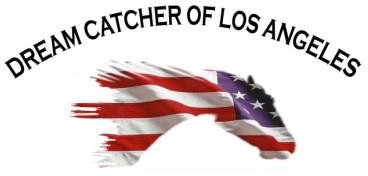 Dream Catcher of Los Angeles Therapeutic Riding CentersMailing Address: PO Box 41501 Long Beach, CA 90853Location: 1003 West Carson Street Long Beach, CA 90810  Email: info@dreamcatcherla.com   Phone: 310-350-1311 www.dreamcatcherla.comAreaYesNoCommentsAuditoryVisualSpeechCardiacCirculatoryPulmonaryNeurologicBowel/BladderMuscularOrthopedicAllergiesBehaviorCognitionEmotional/PsychologicalTactile SensationImmunityBalanceLearning Disability